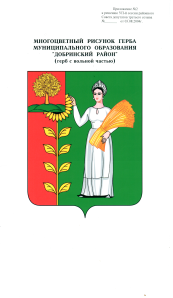 П О С Т А Н О В Л Е Н И ЕАДМИНИСТРАЦИИ СЕЛЬСКОГО ПОСЕЛЕНИЯНОВОЧЕРКУТИНСКИЙ СЕЛЬСОВЕТДобринского муниципального района Липецкой областиРоссийской Федерации23.11.2018 г.                           с.Новочеркутино                             № 81Об отмене постановления № 69 от 23.10.2018 «О назначении публичных слушаний по проекту Генерального плана  сельского поселения Новочеркутинский сельсовет Добринского муниципального района»              В связи с приведением нормативных актов сельского поселения  в соответствии действующему законодательству Российской Федерации, руководствуясь Уставом сельского поселения, администрация сельского поселения Новочеркутинский сельсоветП О С Т А Н О В Л Я Е Т :1.Постановление администрации сельского поселения Новочеркутинский сельсовет № 69 от 23.10.2018г  «О назначении публичных слушаний по проекту Генерального плана  сельского поселения Новочеркутинский сельсовет Добринского муниципального района » -отменить.2. Контроль за исполнением настоящего постановления оставляю засобой.И.О.главы администрации                                                                                    сельского поселения                                                     Е.Е.Зюзина                                                          